Scoil Bhríde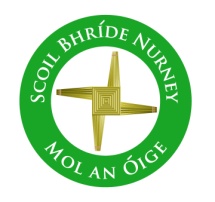 Nurney, Co. KildareTelephone: (045) 526767www.nurneyns.comsbnurney@gmail.com  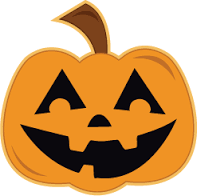 11th October 2023Dear Parents/GuardiansPlease read both sides!!!!! Thank you to everyone for your well wishes and kind words of support on World Teachers/SNA Day. Your kindness and many gifts of treats and cards was very much appreciated by all the team here in Scoil Bhríde Nurney. Welcome Back to School MassWhat a lovely mass we had last Friday! The children sang beautifully and read so well. A sincere word of thanks goes to Ms. O’Mahony and her 5th class pupils for organising the mass, with great help from our SNA and SET team. Thanks also to Ms. Doyle for leading the music. A final word of thanks to Fr. Adrian and his Parish team for leading us all in such wonderful prayer and song. We are very grateful to you all for all your extra hard work.Nut Allergies and Halloween celebrationsJust a gentle reminder that we have pupils in our school with a nut allergy. For that reason, our entire school is a nut free zone (and that includes all forms of chocolate spread). Thank you for your continued vigilance in this matter especially in the run up to Halloween!Halloween Bun Sale for pupilsHalloween Bun Sale for pupils – Friday October 20th with all funds going to funding new digital learning resources and ICT for all pupils. All donations of cakes, buns and treats are most welcome! Thank you.Parents AssociationOn Tuesday November 13th @ 8pm the Parents Association is holding its AGM in the school library. All welcome.What is the Parents Association all about?For all the information you need about a Parents Association, its role, its function, how it contributes to school life and how you can get involved please visit the following link: www.nurneyns.com/parents-associationGymnasticsA 4-week course of gymnastics classes for all pupils with a specialist instructor starts on October 23rd. Payment of 6 Euro from each pupil is now due. Thanks.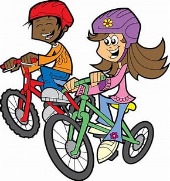 4th Class Annual Cycle Safety Training Course An eight-week course for 4th class started Monday September 4th. Payment of 10 Euro from each 4th class pupil is now due. Thank you.Halloween Fancy DressChildren may wear their Halloween costumes to school on Thursday October 26th. Please do not allow your child dress up as killer clowns or bring replica guns to school. Thank you. School opening and closing times are as normal on Thursday October 26th.Is your phone number and email address up to date on our school records in case of an emergency or if your child is sick or if the HSE need to contact you for contact tracing purposes?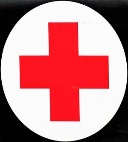 It is a parent’s responsibility to ensure that the school has an up-to-date phone number, emergency contact phone number and email address!!!! for you on our school records. Thank you!It is also a parent’s responsibility to ensure that their child’s medical box and its enclosed medical details are up-to-date Thank you! Cumann na mBunscol Cill Dara School Camogie and FootballWell done to all our pupils who have represented our school with great pride in all GAA sports to date. Many thanks to our parent volunteers and school staff who give up their time in training the teams and preparing jerseys, equipment, the pitch and communications. A huge amount of work. We are eternally grateful for giving of your time so freely and willingly and bringing a real sense of joy and energy to the school. We look forward to senior Girls and Boys football before the summer break! Bring it on!!!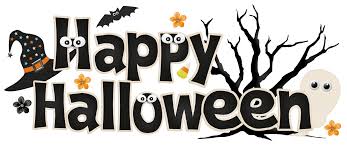 Child Protection Safeguarding Statement and Risk AssessmentOur school’s child safeguarding statement and risk assessment has undergone its annual review and is available on our school website for reading and comment. Thank you. Christmas Shoe Box AppealThis will be going ahead again this year. If you wish to take part, please drop your boxes into the school office by 3pm on the deadline date of Friday October 20th. Thank you. More information at www.teamhope.ieSwimmingA six-week course of swimming classes in K-Leisure Athy for 5th class started on September 6th. Payment of 50 Euro from each 5th class pupil is now due. Thank you.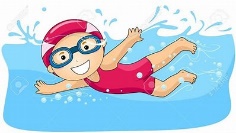 A six-week course of swimming in K-Leisure Athy for all other senior classes will start as follows:3rd class – November 8th 20236th class – January 10th 20244th class – April 10th 2024Dates for your diary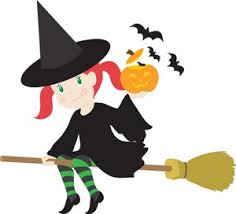 School closes at 2pm on October 10th for all pupils to facilitate a staff meeting and fire safety training. The bus has been told. School Photographer – October 17th 2023 Annual School Book Fair –booked for Spring 2023Halloween Closure – School closed October 30th to November 3rd inclusive.Parents Association AGM – Tuesday November 13th @ 8pm in school library.The Parish office wishes to inform you that Communion for families with children in 2nd class will be May 18th 2024 @ 11:30am in Nurney ChurchThe Parish office wishes to inform you that Confirmation for families with children in 6th class will be April 20th @ 11:30am in Nurney ChurchWednesday Note and school information also availableon www.nurneyns.comThank you for your co-operation with the above.______________________________Dr. Vinny Thorpe – Principal Ed.D (SL) M.Ed (SL), MA.Comp.Mus, H.Dip.Prim.Ed, H.Dip.Mus.Tech, P.Grad.Dip.Ed.St(SEN), B.Mus.Ed(H.Dip.Ed), Dip.Mus.Ed, T.Dip.ICT